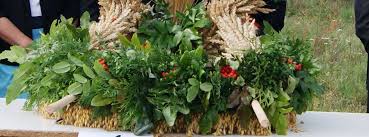 REGULAMINKonkursu „PLON 2021”                            § 1 Organizator KonkursuNiniejszy Regulamin określa zasady i warunki uczestnictwa w konkursie „PLON 2021” zwanego dalej „Konkursem”, którego organizatorem jest Gmina Zgorzelec, w imieniu której działa Gminny Ośrodek Kultury w Zgorzelcu z siedzibą w Radomierzycach.  Konkurs organizowany jest w ramach „Transgranicznego Święta Chleba” w Żarskiej Wsi.Święto zorganizowane będzie w dniu 4 września 2021r. w Żarskiej Wsi na boisku wiejskim obok Szkoły Podstawowej.Treść niniejszego Regulaminu zostaje podana do publicznej wiadomości i będzie dostępna do czasu rozstrzygnięcia Konkursu poprzez zamieszczenie na stronach internetowych organizatora:www.zgorzelec.gmina.pl  i  www.gokzgorzelec.plZ Organizatorem skontaktować się można pod adresem: Gminny Ośrodek Kultury z siedzibą w Radomierzycach 40, 59-900 Zgorzelec tel. fax. (75)77 525 59.§ 2 Cel KonkursuCelem konkursu jest:Kultywowanie dziedzictwa oraz popularyzacja najbardziej wartościowych i żywych ciągle tradycji regionalnych oraz najciekawszych dziedzin plastyki ludowej w Euroregionie Nysa, Dbałość o poczucie tożsamości kulturowej, Rozbudzenie i poszerzenie zainteresowań twórczością ludową,Pobudzenie kreatywności społeczności lokalnej,Promowanie produktów lokalnych Euroregionu Nysa.§ 3 Przedmiot KonkursuPrzedmiotem konkursu jest wykonanie Pracy konkursowej tj. prezentującej plony 2021 roku połączonej z przyśpiewką w postaci wieńca dożynkowego lub innej formy prezentacji pracy rolników (np. kosz z plonami).Praca konkursowa może być wykonana w dowolnym kształcie.§ 4 Zasady zgłoszenia do udziału w KonkursieUczestnikami Konkursu mogą być Rady Sołeckie lub wskazane przez Radę Sołecką inne organizacje pozarządowe, Koła Gospodyń Wiejskich, kluby i inne formalne i nieformalne grupy mieszkańców Euroregionu.Warunkiem zakwalifikowania do udziału w konkursie jest przekazanie do organizatora (GOK Zgorzelec) elektronicznie lub telefonicznie, w terminie do dnia 10.08.2021 do godz. 15.00, zgłoszenia.Zgłaszający staje się Uczestnikiem Konkursu z chwilą przekazania Organizatorowi zgłoszenia, pod warunkiem spełnienia wszystkich wymagań określonych w niniejszym Regulaminie.Zgłoszenie jest równoznaczne z wyrażeniem zgody na warunki uczestnictwa w Konkursie, określone w postanowieniach niniejszego Regulaminu, z którymi uczestnicy są zobowiązani się zapoznać.Udział w Konkursie jest dobrowolny i bezpłatny.Koszty wykonania, dostarczenia i prezentacji pracy konkursowej ponosi zgłaszający.Uczestnikami konkursu nie mogą być pracownicy ani członkowie rodzin pracowników Organizatora.W Konkursie nie będą brały udziału:Prace konkursowe przekazane bez wcześniejszego przesłania Formularza zgłoszeniowego i przekazania Formularza zgłoszenia Pracy,Prace konkursowe oznaczone w sposób niepozwalający na identyfikację zgłaszającego Pracę konkursową lub niespełniające wymagań określonych w niniejszym Regulaminie,Prace konkursowe przesłane po upływie terminu określonego w § 5.§ 5Przekazanie Prac konkursowychZgłoszone (na zasadach określonych w § 4) do udziału w Konkursie prace konkursowe, należy dostarczyć do organizatora w dniu 04 września 2021r. do godz. 11.00. na plac przed kościołem pw. Matki Bożej Wspomożenia Wiernych w Żarskiej Wsi. § 6Komisja konkursowaOrganizator:powołuje i odwołuje Komisję Konkursową, która składa się co najmniej z 3 osób,określa organizację oraz tryb pracy Komisji Konkursowej,sprawuje nadzór nad Komisją Konkursową w zakresie zgodności rozstrzygnięcia Konkursu z Regulaminem Konkursu,zatwierdza rozstrzygnięcie Konkursu, które jest ostateczne i nie przysługuje od niego odwołanie.Pracami Komisji Konkursowej kieruje Przewodniczący. Obrady Komisji Konkursowej są tajne i odbywają się w obecności wszystkich członków Komisji Konkursowej.Komisja Konkursowa wybiera 3 najlepsze Prace konkursowe na podstawie kryteriów określonych w § 7 oraz może przyznać dodatkowe wyróżnienia.Komisja Konkursowa wspomagana jest ankietami ocen prac konkursowych wypełnionymi przez uczestników konkursu.Komisja Konkursowa jest niezależna w ocenie i wyborze najlepszych prac konkursowych. Komisja Konkursowa przygotowuje uzasadnienie rozstrzygnięcia Konkursu w formie protokołu podpisanego przez wszystkich jej członków.§ 7Kryteria oceny Prac konkursowychOcena zgłoszonych Prac konkursowych dokonana będzie przez Komisję Konkursową z uwzględnieniem następujących kryteriów:a. Zgodność z tradycją w zakresie kompozycji, formy, materiału i techniki wykonania – w skali od 0 do 5 pkt. b. Różnorodność użytych do wykonania wieńca dożynkowego podstawowych materiałów naturalnych, takich jak: kłosy, ziarna zbóż, owoce, warzywa, kwiaty, zioła itp. – w skali od 0 do 5 pkt. c. Walory estetyczne, w tym kompozycja, dobór barw, architektura bryły – w skali od 0 do 5 pkt. d. Ogólny wyraz artystyczny – w skali od 0 do 5 pkt. e. Prezentacja plonów połączona z przyśpiewką.W przypadku uzyskania przez Prace konkursowe jednakowej oceny, ustalenie lokaty odbędzie się w drodze głosowania członków Komisji Konkursowej poprzedzonego dyskusją, a w razie równej liczby głosów rozstrzygający głos należy do Przewodniczącego Komisji.§ 8NagrodyNagrodami w Konkursie są nagrody finansowe ufundowane przez Organizatora.Nagrodzone zostaną trzy najwyżej ocenione prace. Dowodem wydania nagrody będzie potwierdzenie jej odbioru w formie protokołu.Laureaci Konkursu są zwolnieni z zapłaty podatku dochodowego od nagrody, gdyż jednostkowa wartość nagród nie przekracza 2000,00 zł (art. 21 ust. 1 pkt 68 ustawy z dnia 26 lipca 1991 o podatku dochodowym od osób fizycznych (Dz. U. z 2020 poz. 179, z późn. zm.)§ 9Zasady wykluczania i unieważnienia KonkursuUczestnicy niespełniający warunków Regulaminu lub naruszający jego postanowienia podlegają wykluczeniu z udziału w Konkursie. Organizator na wniosek Komisji Konkursowej ma prawo unieważnienia Konkursu, w każdym czasie, z następujących przyczyn:Konkurs nie został rozstrzygnięty przez Komisje Konkursową, niezależnie od przyczyn,zgłoszone Prace konkursowe są obarczone wadą, która nie pozwala na wybór najlepszej Pracy konkursowej zgodnie z Regulaminem i przepisami prawa.Organizatorowi przysługuje również uprawnienie do unieważnienia Konkursu w każdym czasie, bez podania przyczyny.§ 10Ogłoszenie wyników i wydanie nagródWyniki Konkursu zostaną podane do publicznej wiadomości 04.09.2021 r. podczas obchodów Transgranicznego Święta Chleba w Żarskiej Wsi, gdzie nastąpi wręczenie nagród.§ 11Administrowanie danymi osobowymiAdministratorem, czyli podmiotem decydującym o celach i środkach przetwarzania danych osobowych, pozyskanych w związku z organizacją Konkursu jest Organizator.§ 12 Prawa autorskieUczestnicy wyrażają zgodę na rozpowszechnienie przez Organizatora wykonanych przez Organizatora zdjęć zgłoszonej Pracy Konkursowej w dowolnej formie i bez ograniczeń czasowych, w celach promocyjno-informacyjnych oraz dokumentujących działalność Organizatora. § 13 Postanowienia końcoweDelegacje dostarczające prace konkursowe uczestniczą, przenosząc własne prace, w korowodzie dożynkowym na trasie od kościoła do boiska sportowego w Żarskiej Wsi i przekazują swoje prace Wójtowi Gminy Zgorzelec prezentując jednocześnie przyśpiewki sołeckie.Organizator nie ponosi odpowiedzialności za zgłoszenia, które nie dotarły do niego z przyczyn od niego niezależnych.Organizator nie ponosi odpowiedzialności za Zgłoszenia/Prace Konkursowe utracone, uszkodzone, niewłaściwie zaadresowane lub złożone po upływie określonego terminu. Regulamin jest jedynym dokumentem określającym zasady udziału w Konkursie.Organizator Konkursu nie ponosi odpowiedzialności za podanie w Formularzu nieprawdziwych lub niepełnych danych przez Uczestników Konkursu. W trakcie trwania Konkursu Organizator zastrzega sobie możliwość zmiany zapisów w treści Regulaminu oraz jego załącznikach w każdym czasie, jeżeli nie wpłynie to na pogorszenie warunków uczestnictwa w Konkursie.W sprawach nieuregulowanych w Regulaminie mają zastosowanie przepisy Kodeksu cywilnego i ustawa o prawie autorskim i prawach pokrewnych i inne powszechnie obowiązujące przepisy prawa.W sprawach nieuregulowanych niniejszym Regulaminem decyzję podejmuje Organizator Konkursu.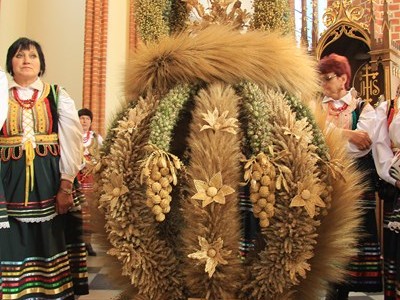 